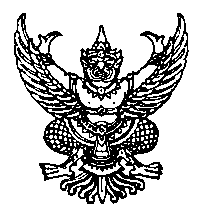 ประกาศมหาวิทยาลัยธรรมศาสตร์เรื่อง อำนาจหน้าที่และการแบ่งหน่วยงานภายในสำนักงานเลขานุการคณะนิติศาสตร์ พ.ศ. ๒๕๕๙-----------------------------โดยที่เป็นการสมควรกำหนดอำนาจหน้าที่และการแบ่งหน่วยงานภายในสำนักงานเลขานุการคณะนิติศาสตร์อาศัยอำนาจตามความในมาตรา ๓๙ แห่งพระราชบัญญัติมหาวิทยาลัยธรรมศาสตร์ พ.ศ. ๒๕๕๘ ประกอบข้อ ๑๔ ของข้อบังคับมหาวิทยาลัยธรรมศาสตร์ว่าด้วยการจัดตั้งและการแบ่งส่วนงานของมหาวิทยาลัยธรรมศาสตร์ พ.ศ. ๒๕๕๙ อธิการบดีโดยความเห็นชอบของสภามหาวิทยาลัยธรรมศาสตร์ในคราว
การประชุมครั้งที่ ๙/๒๕๕๙ เมื่อวันที่ ๑๙ กันยายน ๒๕๕๙ จึงออกประกาศดังต่อไปนี้ข้อ ๑. ประกาศนี้เรียกว่า “ประกาศมหาวิทยาลัยธรรมศาสตร์ เรื่อง อำนาจหน้าที่และการแบ่งหน่วยงานภายในสำนักงานเลขานุการคณะนิติศาสตร์ พ.ศ. ๒๕๕๙”ข้อ ๒. สำนักงานเลขานุการคณะนิติศาสตร์ แบ่งหน่วยงานเป็น ๔ งาน ดังนี้(๑) งานท่าพระจันทร์(๒) งานศูนย์รังสิต(๓) งานการเงิน บัญชี และพัสดุ(๔) งานศูนย์ลำปางข้อ ๓. งานท่าพระจันทร์ มีอำนาจหน้าที่ดำเนินการด้านหลักสูตรนานาชาติ ด้านบริการวิชาการ ด้านบริหาร ธุรการ และระบบสารสนเทศ ด้านวิจัย วางแผน และผลิตผลงานวิชาการ ด้านวิเทศสัมพันธ์และองค์กรสัมพันธ์ ด้านบัณฑิตศึกษาและบริการสังคม และศูนย์นิติศาสตร์ โดยรับผิดชอบดำเนินการจัดการศึกษาหลักสูตรนานาชาติ หลักสูตรภาคบัณฑิตและระดับบัณฑิตศึกษา งานระเบียบสารบรรณ บริหารจัดการการใช้อาคาร
และยานพาหนะ ดำเนินงานด้านระบบสารสนเทศ สนับสนุนการดำเนินงานของภาควิชา วิเคราะห์และจัดทำแผนกลยุทธ์ของคณะ จัดทำโครงการศึกษาวิจัยและให้ความช่วยเหลือทางกฎหมาย ดำเนินการด้านบริหาร การวิจัย ดำเนินงานด้านกิจการต่างประเทศตามโครงการความร่วมมือหรือข้อตกลงทางวิชาการ บริหารจัดการ โครงการบริการสังคม ดูแลและดำเนินงานศูนย์นิติศาสตร์ และปฏิบัติหน้าที่อื่นตามที่ได้รับมอบหมายข้อ ๔. งานศูนย์รังสิต มีอำนาจหน้าที่ดำเนินการด้านงานบริหารและงานบุคคล ด้านธุรการศูนย์รังสิตและวิเทศสัมพันธ์ ด้านบริการวิชาการ ด้านการประกันคุณภาพและงบประมาณ และด้านควบคุมภายใน
และบริหารความเสี่ยง โดยรับผิดชอบดำเนินงานด้านบริหารงานบุคคล จัดทำทะเบียนประวัติ พัฒนาบุคลากร 
ดูแลสวัสดิการต่าง ๆ งานระเบียบสารบรรณ บริหารจัดการการใช้อาคารและยานพาหนะศูนย์รังสิต ดำเนินงานด้านกิจการต่างประเทศตามโครงการความร่วมมือหรือข้อตกลงทางวิชาการ ดูแลห้องกิจกรรมนักศึกษา ดำเนินการจัดการเรียนการสอนและกิจการนักศึกษาในระดับปริญญาตรี ดำเนินการวิเคราะห์และจัดทำงบประมาณ ประสานงานและดำเนินการเกี่ยวกับงานประกันคุณภาพ ดำเนินงานด้านวิเคราะห์ วางระบบ ติดตาม ประเมิน
และรายงานผลของการควบคุมภายในและการบริหารความเสี่ยง และปฏิบัติหน้าที่อื่นตามที่ได้รับมอบหมายข้อ ๕. งานการเงิน บัญชี และพัสดุ มีอำนาจหน้าที่ดำเนินการด้านบริหารงบประมาณและบัญชี ด้านการเงิน และด้านพัสดุ โดยรับผิดชอบบริหารการใช้จ่ายเงินตามงบประมาณ ประสานงานและดำเนินการเบิกจ่ายงบประมาณประเภทต่าง ๆ จัดทำงบการเงิน บันทึกบัญชีเงินสดรับจ่าย รายงานงบการเงิน ปิดงบการเงินของบัญชีการเงินประเภทต่าง ๆ ดำเนินการจัดซื้อจัดจ้าง การเบิกจ่าย จัดทำทะเบียนวัสดุครุภัณฑ์ การจำหน่ายครุภัณฑ์ และปฏิบัติหน้าที่อื่นตามที่ได้รับมอบหมายข้อ ๖. งานศูนย์ลำปาง มีอำนาจหน้าที่ดำเนินการด้านบริการวิชาการและด้านบริหาร ธุรการ และระบบสารสนเทศ โดยรับผิดชอบดำเนินงานระเบียบสารบรรณ การรับส่งหนังสือ การประชุม การจัดการเรียนการสอนและกิจการนักศึกษา ดำเนินงานเกี่ยวกับการประกันคุณภาพ ดำเนินงานด้านบุคลากร ดูแลเรื่องการให้บริการยานพาหนะ ประสานงานการเดินทางและที่พักของอาจารย์ที่เดินทางมาบรรยายที่ศูนย์ลำปาง ดำเนินงานด้านระบบฐานข้อมูลและสารสนเทศ ดำเนินงานด้านบริหารงบประมาณ การจัดทำแผนการใช้งบประมาณกองทุนค่าธรรมเนียมการศึกษา การจัดทำบัญชีรับจ่ายเงิน การเบิกค่าใช้จ่ายประจำเดือน ดำเนินงานด้านพัสดุและการจัดซื้อจัดจ้าง ดำเนินงานด้านควบคุมภายในและบริหารความเสี่ยง และปฏิบัติหน้าที่อื่นตามที่ได้รับมอบหมายทั้งนี้ ตั้งแต่บัดนี้เป็นต้นไป			                	 ประกาศ  ณ  วันที่  ๒๙  กันยายน   พ.ศ. ๒๕๕๙					         (ศาสตราจารย์ ดร.สมคิด เลิศไพฑูรย์)					          อธิการบดีมหาวิทยาลัยธรรมศาสตร์